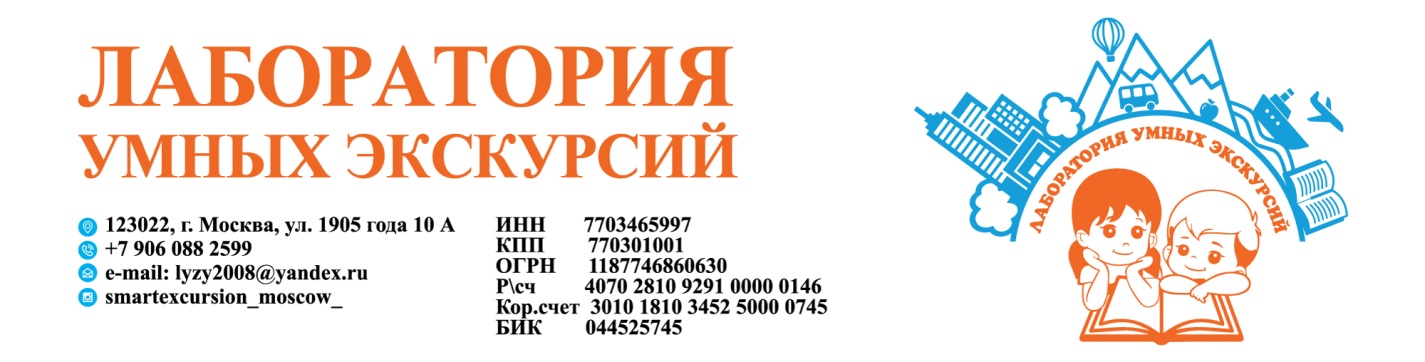  "КАВАЛЕРЫ МОРСКОЙ ЗВЕЗДЫ"1-й день 07-00 Встреча с группой  в аэропорту Внуково.08-30 Вылет в Сочи экономическим классом. Багаж 10 кг. Питание и напитков на борту нет.10-30 Прибытие в аэропорт Сочи г. Адлер. Начало транспортно-экскурсионного обслуживания.11-30  Завтрак в кафе.12-00-17-00 Большая обзорная автобусная экскурсия по Сочи.Пешая прогулка по историческому центру города в сопровождении гида. Вы прогуляетесь по ул. Навагинской, увидите символы Олимпиады, Платановую аллею, Морской порт, яхтенную марину, центральную набережную Сочи, собор Михаила Архангела, концертный зал Фестивальный, Зимний театр, питьевой бювет, Приморскую набережную и т.д. По пути мы поднимемся по ступеням, на каждой из которых написаны значимые события в истории города. А так же, вы увидите останки форта Александрии – место, откуда идет отсчет истории Сочи.Морской порт Сочи. Вы совершите яркую прогулку по Центральному Морскому порту  Сочи, он располагается в центре, прямо на набережной. Здесь постоянно прогуливаются туристы, останавливаясь, чтобы сфотографироваться перед красивым сооружением, увенчанным шпилем, - вокзальным павильоном, его высота – 71 метр.  На причальной гавани расположились красивые белоснежные яхты.Форт «Александрия». Исторический памятник — место, откуда свою историю начал город Сочи. По пути к Форту вы поднимитесь по Эллинскому спуску, на ступенях которого расположена «вся история» города.Зимний театр в Сочи Визитная карточка города. Построенный в 1937 году по проекту архитектора Чернопятова, театр является ярким представителем сталинского ампира. Вы узнаете историю театра, узнаете, что сделала для театра Вера Мухина, автор знаменитого монумента в Москве «Рабочий и колхозница».Посещение сада-музея «Дерево дружбы». Это уникальный музей природы и яркий символ дружбы. В саду произрастают коллекции субтропических плодовых, декоративных и цветочных культур, представители 80 ботанических семейств. Среди этого растительного многообразия растёт дерево с самой необычной историей и судьбой – Дерево Дружбы- оно собрало в своей кроне коллекцию цитрусовых культур из 45 видов и сортов. Целый сад в кроне одного дерева!Обед на маршруте.Посещение Дендрария - уникального парка экзотических растений, населённый редкими животными и птицами, которые завезены в парк из разных уголков мира.17-00 Размещение в гостинице  3*** в 2-3-х местных номерах с удобствами в номере.18-30 Ужин за счет туристов, в стоимость программы не включен.19-00 Свободное время. 2-й день 09-00 Завтрак в гостинице.10-00 Экскурсия на Эко-ферму "Экзархо.Агротуристический  комплекс расположен высоко в горах, 450 м. над уровнем моря, в красивейшем  районе Мацесты, откуда открывается великолепная панорама на Черное море, с трех сторон окружен Национальным парком г. Сочи. Чистейший воздух, солнечный южный склон, мягкий субтропический климат, горная артезианская вода , здоровая почва – все это позволяет создать идеальные условия для выращивания вкусных органических овощей и фруктов , получать высококачественное козье молоко, выращивать домашнюю птицу и заниматься фитнесом и спортом.Комплекс состоит из 5 отделений: овощеводческое, садоводческое, козоводческое ( молочное), конное ( спортивное и туристическое  КСК «Созвездие Сочи»), птицеводческое.Дегустация Мацестинского зеленого и черного чая с выпечкой собственного производства и рассказом о производстве местного чая + прогулка по ферме. Продолжительность 40 минут14-00 Обед на маршруте.Дегустация  пастеризованного козьего молока , кисломолочных продуктов и сыров собственного производства с рассказом об их производстве + прогулка по ферме. Продолжительность 40 минут15-00 Сочи парк за счет туристов!!!!17-00 Возвращение в гостиницу. Ужин за счет туристов, в стоимость программы не включен. 17-30  Свободное время. 3-й день  09-00 Завтрак в гостинице.10-00 Выезд  с вещами из гостиницы на экскурсионную программу.12-00-18-00 Красная поляна. Олимпийский парк. Олимпийская деревня.Подъем в горы на канатной дороге.  Обзорная экскурсия с гидом.Дорога проходит по очень красивым местам вдоль реки Мзымта, одно из таких мест - ущелье "Ах-Цу", где будет сделана остановка для фотографирования.
Вы посетите знаменитый поселок Роза Хутор, построенный на манер альпийской деревни, и сможете прокатиться на одной из 4-х канатных дорог - Горная Карусель, Лаура, Альпика Сервис или Роза Хутор.Обед на маршруте.  Форелевое хозяйство.Пешеходная экскурсия по Олимпийскому парку Сочи покажет, благодаря чему курортная столица России стала известна всему миру, как столица Олимпийских игр. Здесь расположены главные спортивные сооружения Олимпиады 2014, гонок «Формулы -1», ЧМ по футболу 2018. Среди них, конечно, уникальный для России гоночный комплекс «Сочи Автодром», стадион «Фишт», который был возведен специально для проведения церемоний открытия и закрытия Олимпиады 2014, и на котором в 2018 году проходили игры ЧМ по футболу. И, конечно, побываем у Чаши Олимпийского огня, около которого 264 цветомузыкальных фонтана «бьют» на высоту до 70 м.14-30 Обед на маршруте.18-00-19-00 Трансфер в аэропорт.21-00 Вылет в Москву экономическим классом. Багаж 10 кг. Питание и напитков на борту нет.23-00 Прибытие в аэропорт Внуково. До новых встреч, Друзья! 